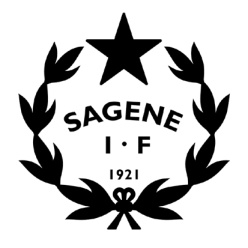 Tid: 		26.01.2022 kl. 18 -20.Sted:		Digitalt her: https://meet.google.com/bvi-xgcj-fwa Inviterte:	Lederne av alle avdelingene.Frafall: 	 	Tennis, sykkel, bandy, rugby, fotball, håndballSAKSLISTE Åpning av møtet (5 min)Godkjenning av innkalling.Vedlegg: Innkalling møte ledergruppa 26.01.2022.Vedtak: Innkallingen godkjennes uten anmerkninger.   Vedtakssaker (90 min) Status i avdelingene – Runde rundt bordet, 2- 5 min hver, si noe om status budsjettarbeidet. Oppsummering: Tennis (Fått oppsummering på epost i forkant av møtet): Vi har fått en del frafall i løpet av vinteren. Det er ikke så uvanlig, siden tilbudet vårt med tennis i en gymsal ikke er så mye å skryte av. Vi har tatt inn noen nye, og regner med at vi tar inn noen flere når vi kan begynne å spille ute igjen til våren. En av de godt voksne trenerne har sluttet. Istedenfor å prøve å få tak i en ny voksen trener har vi nå latt to av våre yngre spillere få jobb som hjelpetrenere. Det fungerer veldig bra.Innebandy: Ligget litt nede nå, men barna har trent. Så vidt begynt å trene med 1 m for senior. Innebandyskolen har rekruttert nye til G11 laget, maser mye om innmelding, meldte på 4 lag til minirunde men ble avlyst, håndball sitter vakt pr og det er uvant. Quidditch: Treninger i gang, men en del bortreist når treningstider på banen. Kvalifisering til Europaturneringen, ble invitert med pga noen trukket seg. NM i oktober og en runde med seriekamper, med gode resultater. En del kamper/turneringer fremover. Landhockey: Barn trener som vanlig og har også kamper og er bra besøkt, voksne har kun trening men vanskelig å spille normalt, moralen er bra og har en del fysisk trening/løping. Allidrett/turn: I full gang, men mye fravær og stor variasjon i oppmøte. Litt utfordrende med instruktører i karantene/sykdom, jobber med å få med foreldre som gruppeledere, tunr i gang kommende uke, skal i gang med å gjøre turn til egen avdeling. Har mange på venteliste, både trenere og plass som er problemet. Bryting/judo: Seniorer nedstengt, mange blir sure på oss, barna trener, men har hatt mye frafall og mange nye, starter litt på nytt. Ny bryteskole over vinterferien. Må få flere i arbeidsutvalget. Go Dai del av SIF. Ledergruppa 2022 – Møteplan? Saker? Arbeidsform? Endringer?Vedtak: Møtene i ledergruppa i 2022 avholdes hver siste onsdag i måneden kl. 18 på klubbhuset. Det er ønske om å ha fysisk og digitalt møte annenhver gang. Sak som ledergruppa ønsker å diskutere mer: Samarbeid mellom avdelingene, idrett på tvers. Årsmøtet 2022 – Fysisk møte 24. mars, avdelingenes oppgaver frist 1. mars. Vedtak: Avdelingenes har følgende oppgaver til årsmøtet som skal være gjennomført innen 1. mars:  Gjennomføre medlemsmøte i sin avdeling i tråd med klubbens organisasjonsplan. Sende inn følgende dokumenter vedtatt på medlemsmøtet til daglig leder; årsrapport 2021, budsjett 2022, forslag treningsavgifter 2022. Sende inn forslag til kandidater til leder og styrerepresentant i avdelingen til valgkomiteen, gjerne også på kandidater til øvrige verv på valg (valgkomiteen, kontrollkomiteen, styrets arbeidsutvalg).  Info og maler ligger på sageneif.no, DL skal sørge for at lenken til rett info kommer med ifm utsendelsen av protokollen fra dette møtet. Orientering fra rekrutteringsleder: Oppsummering: Endringer i stillinger:Rekrutteringsleder Audun:Midler fra SBS til at han kan jobbe 50% med oppfølging av ungdom i jobb i 2022. De resterende 50%: Fortsatt rekrutteringsleder - Allidrett, AKS, Åpne skoler, ferie.Thomas Bakkene –1 års vikariat som rekrutteringsassistent – AKS, åpne skoler, ferie.Inkludering i idrettslag – Rapport 2021 og søknad 2022, avdelingenes åpne skoler 2022? Endring i org?AKS- prosjektet – Endringer i organiseringen, plan for 2022, avdelingenes oppgaver?  Ung opptur (ungdom i jobb) – Info om arbeidet, ungdommer vi har i jobb (tall og oppgaver). Vinterferien – Åpen og gratis samling i bandy/innebandy. Stjernesommer 2022 – Styret bedt om et forslag til organisering og gjennomføring, innspill?Møter med alle avdelingene – Ila vinteren, samarbeid rekr leder – avd, hva har avd. behov for? Diskutere samarbeid mellom idretter. Vedtak: Ledergruppa tok rekrutteringsleder sin orientering til etterretning. Vinterferien 2022 – Vi vil Invitere 4.- 5. og 7.-10. klasse på vintercamp i bandy og innebandy for å fylle opp lag i innebandy/bandy. De to avdelingene bes bidra i markedsføring og rekruttering til campen. Inkludering i idrettslag 2022 - Avdelingene bes planlegge sine gratis idrettsskoler i 2022 tidlig og kommunisere disse planene så tidlig som mulig til Audun. Endringer i år er at pengene i større grad vil fordeles etter de reelle kostnadene avdelingene har med sine skoler, ikke kun fordeles som en pott i forkant. En del av søknaden i år er også 15:00-klubben for 5.-7. klasse, dvs den sportslige delen av Etter skoletid. Vi vet ikke om vi får midler til dette enda. Avdelingene kan starte å tenke på om de ønsker å tilby aktivitet til denne gruppa og hvilke ressurser de har til det. AKS- prosjektet – Er under omorganisering med mål om å gjøre tilbudet både sportslig bedre, men også enklere å administrere. Avdelingene bes forberede seg på å finne trenere og å finne gode måter å rekruttere deltakerne inn i normal aktivitet. Stjernesommer 2022 – Avdelingene skal snakke med sitt særforbund om mulig støtte (utstyr, trenere osv).  Det er også svært viktig at avdelingene har gjort klart flyers for sin åpne skole til Stjernesommer, slik at vi har noe å dele ut til alle som ønsker å prøve seg også etter sommeren. Trenerstigen for unge trenere – Avdelingene oppfordres til å spille inn sine unge trenere 15- 17 år til Audun. Mulig med yngre trenere om Audun og avdelingen mener de er modne nok. Også mulig med eldre trenere, men da går de ikke inn på nederste trinnet i stigen. Avdelingene oppfordres til diskusjon i sine arbeidsutvalg om hvordan de skal benytte seg av alle de tingene rekrutteringsleder har presentert. De avdelingene som tar mest initiativ selv får også mest oppmerksomhet og penger. Rekrutteringsleder tar kontakt med alle avdelinger for et møte ila vinteren, avdelingene bes diskutere hva de ønsker å ta opp og diskutere i møtet. Orienteringssaker – Faste saker markert i grått (20 min)Faste saker som settes opp på hvert møte: Info fra administrasjonenParkeringskort Voldsløkka 2022 – Må hentes før alle blir stjålet, ref epost. Fakturering av medlemsavgiften 2022 – Send ut ila ukene 2- 4, medlem@sageneif.com . Game-changer seminar 3. februar kl. 18-21 – Alle avdelinger delta. Status Voldsløkka landhockey- og kunstisbane – Plan for veien videre. Status vinterdrift Bjølsen kunstgress – Noe endrede forutsetninger pga miljøkrav. Oslo sommertid 2022 – Fredag 24. juni.  Utflytting av gamle garderobeanlegget – Skal rives, haster hvis dere ikke har flyttet ut enda! Regnskapsrapport pr. 31.12.2021 - Føres løpende, ligger i Onestop reporting. Rapport utestående medlems- og treningsavgifter  - Vi krever inn både 2020, 2021 og 2022. Kartleggingsskjema avdelingene – Status på minimumskravene til avdelingene. Avviksrapportering HMS – Innrapporterte HMS- avvikVedtaksprotokollen – Oversikt over alle vedtak i styret og i ledergruppa. MØTEPLAN 2022Hver siste onsdag i måneden, unntatt juli og desember? SAKER FREMOVER:Oppfølging av utbyggingen av Voldsløkka sør 100- års jubileumPlanlegging, gjennomføring og evaluering av rekrutterings- og inkluderingsarbeidet, inkl. nabolagsklubbOrganisering av nye idretter – Judo, Håndball, Dans. Allidrett/turn – Få i gang som egen avdeling styrt av frivillige. Sammenslåing av bandy, innebandy og landhockey? Og Judo og bryting?Ungdom i arbeid – Utarbeide plan og finne finansiering. Kurs og kompetanse – Kartlegging av status og lage plan for veien videre. Trivselsundersøkelse blant medlemmene? Boblehall tennis og tennislek rundt banene? Verdiombud?  - Varslingsrutiner, sørge for kursing og kompetanse, samle alle verditemaer. GDPR – nye personvernregler i Sagene IF. Revidering årshjulet.Digitalisering - Nytt medlemsregister, vaktordningen i LAFT, Nytt regnskapssystem, innfasing Nonstop. Fornye Anti- doping policy (nytt styret)Gjennomføre bedre klubbSponsorarbeid – Få i gang arbeid mot større sponsorer, Rema (DL), BORI/OBOS/BBL (Maren).Etter skoletid – Veien videre når støtten fra Bufdir er slutt 01.03.2022. Tiltak/plan for rekruttering etter Korona – Sommerplan 2021, søknad Gjensidigestiftelsen. Gjennomgang av åpne saker i vedtaksprotokollen. 